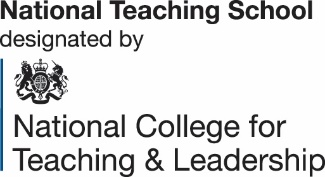 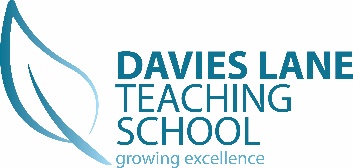 Local Leaders of EducationGuidanceIf you decide to apply please complete both parts of your application fully and ensure that your supporting evidence including references is attached.You must check the accuracy of email/ telephone contacts and the willingness of your referees to support you; they may be contacted as part of the designation process.Completed forms must be sent to teachingschool@davieslane.waltham.sch.uk by 10.00am Friday 24th May 2018ELIGIBILITYExperience and proven track record as a school leader (including supporting evidence of impact within your own school).Ofsted/independent schools Inspectorate - ‘good’ or better.Support of your governing body/board of directors.Evidence of capacity to build positive relationships with other school leaders (evidence of impact of raising achievement in another school).Commitment to time expectations and the capacity within your home leadership team to undertake outreach with other schools.WHO CAN APPLYYou must have held one the roles below for a minimum of three yearsExecutive headteacherHeadteacherPrincipalhead of schoolAny equivalent role WHAT A LOCAL LEADER DOESSchool-to-school support – outreach work with the headteacher and the leadership team to facilitate school improvement and to accelerate progress.Coaching and mentoring the governing body, headteacher and leadership team to further develop their skills of judgement and professional effectiveness.Supporting and arranging the training of staff within the outreach school.Produce an improvement action plan which demonstrates accelerated progress including measurable evidence, cost and time commitment.Following deployment, the LLE must produce an evaluative impact report linking back to the action plan, which must be presented to a steering group of governors in the outreach school before it is sent to NETS.DEPLOYMENTWithin the new accountability framework for maintained schools and academies, deployment will be agreed through teaching schools, NETS, RSC or local authorities.Funding can be from a variety of sources including school-to-school support funds, individual school budgets or local authority funding.